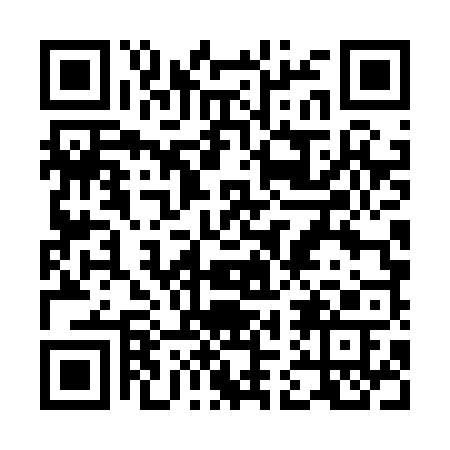 Ramadan times for Saardu, EstoniaMon 11 Mar 2024 - Wed 10 Apr 2024High Latitude Method: Angle Based RulePrayer Calculation Method: Muslim World LeagueAsar Calculation Method: HanafiPrayer times provided by https://www.salahtimes.comDateDayFajrSuhurSunriseDhuhrAsrIftarMaghribIsha11Mon4:374:376:5212:354:146:206:208:2712Tue4:344:346:5012:354:166:226:228:3013Wed4:304:306:4712:354:186:246:248:3314Thu4:274:276:4412:354:206:276:278:3515Fri4:244:246:4112:344:226:296:298:3816Sat4:204:206:3812:344:246:316:318:4117Sun4:174:176:3512:344:256:346:348:4418Mon4:134:136:3212:334:276:366:368:4619Tue4:104:106:2912:334:296:386:388:4920Wed4:064:066:2612:334:316:416:418:5221Thu4:034:036:2312:334:336:436:438:5522Fri3:593:596:2112:324:356:456:458:5823Sat3:563:566:1812:324:366:486:489:0124Sun3:523:526:1512:324:386:506:509:0425Mon3:483:486:1212:314:406:526:529:0726Tue3:443:446:0912:314:426:556:559:1027Wed3:403:406:0612:314:446:576:579:1328Thu3:373:376:0312:304:456:596:599:1629Fri3:333:336:0012:304:477:017:019:2030Sat3:293:295:5712:304:497:047:049:2331Sun4:254:256:541:305:518:068:0610:261Mon4:204:206:511:295:528:088:0810:302Tue4:164:166:491:295:548:118:1110:333Wed4:124:126:461:295:568:138:1310:374Thu4:074:076:431:285:578:158:1510:405Fri4:034:036:401:285:598:188:1810:446Sat3:583:586:371:286:018:208:2010:487Sun3:543:546:341:286:028:228:2210:528Mon3:493:496:311:276:048:258:2510:559Tue3:443:446:281:276:068:278:2710:5910Wed3:393:396:261:276:078:298:2911:04